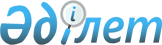 О внесении изменений в решение XXIII сессии Каражалского городского Маслихата от 21 декабря 2009 года N 203 "О бюджете города на 2010-2012 годы"
					
			Утративший силу
			
			
		
					Решение ХХХII сессии Каражалского городского маслихата Карагандинской области от 4 ноября 2010 года N 283. Зарегистрировано Управлением юстиции города Каражал Карагандинской области 17 ноября 2010 года N 8-5-101. Утратило силу в связи с истечением срока действия - (письмо аппарата Каражалского городского маслихата Карагандинской области от 22 апреля 2011 года № 1-24/70)      Сноска. Утратило силу в связи с истечением срока действия - (письмо аппарата Каражалского городского маслихата Карагандинской области от 22.04.2011 № 1-24/70).

      В соответствии с Бюджетным Кодексом Республики Казахстан от 4 декабря 2008 года, Законом Республики Казахстан от 23 января 2001 года "О местном государственном управлении и самоуправлении в Республике Казахстан", городской Маслихат РЕШИЛ:



      1. Внести в решение XXIII сессии Каражалского городского Маслихата от 21 декабря 2009 года N 203 "О бюджете города на 2010-2012 годы" (зарегистрировано в Реестре государственной регистрации нормативных правовых актов за номером 8-5-82, опубликовано в газете "Қазыналы өңір" от 31 декабря 2009 года N 53), в которое внесены изменения решением XXIV сессии Каражалского городского Маслихата от 29 января 2010 года N 221 "О внесении изменений в решение XXIII сессии Каражалского городского Маслихата от 21 декабря 2009 года N 203 "О бюджете города на 2010-2012 годы" (зарегистрировано в Реестре государственной регистрации нормативных правовых актов за номером 8-5-86, опубликовано в газете "Қазыналы өңір" от 16 февраля 2010 года N 7), решением XXVI сессии Каражалского городского Маслихата от 15 апреля 2010 года N 243 "О внесении изменений в решение XXIII сессии Каражалского городского Маслихата от 21 декабря 2009 года N 203 "О бюджете города на 2010-2012 годы" (зарегистрировано в Реестре государственной регистрации нормативных правовых актов за номером 8-5-92, опубликовано в газете "Қазыналы өңір" от 15 мая 2010 года N 19), решением XXX сессии Каражалского городского Маслихата от 15 сентября 2010 года N 268 "О внесении изменений и дополнений в решение XXIII сессии Каражалского городского Маслихата от 21 декабря 2009 года N 203 "О бюджете города на 2010-2012 годы" (зарегистрировано в Реестре государственной регистрации нормативных правовых актов за номером 8-5-100, опубликовано в газете "Қазыналы өңір" от 02 октября 2010 года N 39) следующие изменения:



      1) в пункте 1:

      в подпункте 1):

      цифры "1 192 418" заменить цифрами "1 207 700";

      цифры "472 109" заменить цифрами "487 667";

      цифры "1 600" заменить цифрами "1 435";

      цифры "1 125" заменить цифрами "1 172";

      цифры "717 584" заменить цифрами "717 426";

      в подпункте 2):

      цифры "1 195 786" заменить цифрами "1 211 068";



      2) приложения N 1, 4, 5, 6, 7 к указанному решению изложить в новой редакции согласно приложениям N 1, 2, 3, 4, 5 к настоящему решению.



      2. Настоящее решение вводится в действие с 01 января 2010 года.      Председатель XXXII сессии                  Т. Касымов      Секретарь городского Маслихата             Н. Кадирсизов

Приложение N 1

к решению

Каражалского городского Маслихата

от 4 ноября 2010 года N 283Приложение N 1

к решению

Каражалского городского Маслихата

от 21 декабря 2009 года N 203 

Городской бюджет города Каражал на 2010 год

Приложение N 2

к решению

Каражалского городского Маслихата

от 4 ноября 2010 года N 283Приложение N 4

к решению

Каражалского городского Маслихата

от 21 декабря 2009 года N 203 

Поступление целевых трансфертов из областного бюджета на 2010 год

Приложение N 3

к решению

Каражалского городского Маслихата

от 4 ноября 2010 года N 283Приложение N 5

к решению

Каражалского городского Маслихата

от 21 декабря 2009 года N 203 

Распределение целевых трансфертов бюджета города на 2010 год по администраторам бюджетных программ

Приложение N 4

к решению

Каражалского городского Маслихата

от 4 ноября 2010 года N 283Приложение N 6

к решению

Каражалского городского Маслихата

от 21 декабря 2009 года N 203 

Расходы бюджетных программ, финансируемые через аппарат акима поселка Жайрем

Приложение N 5

к решению

Каражалского городского Маслихата

от 4 ноября 2010 года N 283Приложение N 7

к решению

Каражалского городского Маслихата

от 21 декабря 2009 года N 203 

Расходы бюджетных программ, финансируемые через аппарат акима поселка Шалгинск
					© 2012. РГП на ПХВ «Институт законодательства и правовой информации Республики Казахстан» Министерства юстиции Республики Казахстан
				КатегорияКатегорияКатегорияКатегориясумма (тыс. тенге)КлассКлассКласссумма (тыс. тенге)ПодклассПодкласссумма (тыс. тенге)Наименованиесумма (тыс. тенге)I. Доходы12077001Налоговые поступления48766701Подоходный налог1852002Индивидуальный подоходный налог18520003Социальный налог1434911Социальный налог14349104Hалоги на собственность995851Hалоги на имущество750773Земельный налог47864Hалог на транспортные средства197085Единый земельный налог1405Внутренние налоги на товары, работы и услуги566562Акцизы3843Поступления за использование природных и других ресурсов542434Сборы за ведение предпринимательской и профессиональной деятельности202907Прочие налоги711Прочие налоги7110Прочие налоговые поступления в местный бюджет7108Обязательные платежи, взимаемые за совершение юридически значимых действий и (или) выдачу документов уполномоченными на то государственными органами или должностными лицами26641Государственная пошлина26642Неналоговые поступления143501Доходы от государственной собственности11005Доходы от аренды имущества, находящегося в государственной собственности110006Прочие неналоговые поступления3351Прочие неналоговые поступления3353Поступления от продажи основного капитала117203Продажа земли и нематериальных активов11721Продажа земли11724Поступления трансфертов71742602Трансферты из вышестоящих органов государственного управления7174262Трансферты из областного бюджета717426Функциональная группаФункциональная группаФункциональная группаФункциональная группаФункциональная группаСумма (тыс. тенге)Функциональная подгруппаФункциональная подгруппаФункциональная подгруппаФункциональная подгруппаСумма (тыс. тенге)Администратор бюджетных программАдминистратор бюджетных программАдминистратор бюджетных программСумма (тыс. тенге)ПрограммаПрограммаСумма (тыс. тенге)НаименованиеСумма (тыс. тенге)2. Затраты12110681Государственные услуги общего характера9193301Представительные, исполнительные и другие органы, выполняющие общие функции государственного управления70635112Аппарат маслихата района (города областного значения)12815001Услуги по обеспечению деятельности маслихата района (города областного значения)12815122Аппарат акима района (города областного значения)37586001Услуги по обеспечению деятельности акима района (города областного значения)37336004Материально-техническое оснащение государственных органов250123Аппарат акима района в городе, города районного значения, поселка, аула (села), аульного (сельского) округа20234001Услуги по обеспечению деятельности акима района в городе, города районного значения, поселка, аула (села), аульного (сельского) округа2023402Финансовая деятельность11945452Отдел финансов района (города областного значения)11945001Услуги по реализации государственной политики в области исполнения бюджета района (города областного значения) и управления коммунальной собственностью района (города областного значения)9727003Проведение оценки имущества в целях налогообложения218011Учет, хранение, оценка и реализация имущества, поступившего в коммунальную собственность200005Планирование и статистическая деятельность9353453Отдел экономики и бюджетного планирования района (города областного значения)9353001Услуги по реализации государственной политики в области формирования и развития экономической политики, системы государственного планирования и управления района (города областного значения)93532Оборона259101Военные нужды2564122Аппарат акима района (города областного значения)2564005Мероприятия в рамках исполнения всеобщей воинской обязанности256402Организация работы по чрезвычайным ситуациям27122Аппарат акима района (города областного значения)27007Мероприятия по профилактике и тушению степных пожаров (городского) масштаба, а также пожаров в населенных пунктах, в которых не созданы органы государственной противопожарной службы274Образование60010501Дошкольное воспитание и обучение43247123Аппарат акима района в городе, города районного значения, поселка, аула (села), аульного (сельского) округа22865004Поддержка организаций дошкольного воспитания и обучения22865471Отдел образования, физической культуры и спорта района (города областного значения)20382003Обеспечение деятельности организаций дошкольного воспитания и обучения2038202Начальное, основное среднее и общее среднее образование480733123Аппарат акима района в городе, города районного значения, поселка, аула (села), аульного (сельского) округа4307005Организация бесплатного подвоза учащихся до школы и обратно в аульной (сельской) местности4307471Отдел образования, физической культуры и спорта района (города областного значения)476426004Общеобразовательное обучение468267005Дополнительное образование для детей и юношества815909Прочие услуги в области образования76125471Отдел образования, физической культуры и спорта района (города областного значения)76125009Приобретение и доставка учебников, учебно-методических комплексов для государственных учреждений образования района (города областного значения)7478016Капитальный, текущий ремонт объектов образования в рамках реализации стратегии региональной занятости и переподготовки кадров686476Социальная помощь и социальное обеспечение7543302Социальная помощь65670123Аппарат акима района в городе, города районного значения, поселка, аула (села), аульного (сельского) округа1736003Оказание социальной помощи нуждающимся гражданам на дому1736451Отдел занятости и социальных программ района (города областного значения)63934002Программа занятости12271005Государственная адресная социальная помощь6441006Жилищная помощь20198007Социальная помощь отдельным категориям нуждающихся граждан по решениям местных представительных органов9623010Материальное обеспечение детей-инвалидов, воспитывающихся и обучающихся на дому211014Оказание социальной помощи нуждающимся гражданам на дому8287016Государственные пособия на детей до 18 лет4812017Обеспечение нуждающихся инвалидов обязательными гигиеническими средствами и предоставление услуг специалистами жестового языка, индивидуальными помощниками в соответствии с индивидуальной программой реабилитации инвалида627020Выплата единовременной материальной помощи участникам и инвалидам Великой Отечественной войны, а также лицам, приравненным к ним, военнослужащим, в том числе уволенным в запас (отставку), проходившим военную службу в период с 22 июня 1941 года по 3 сентября 1945 года в воинских частях, учреждениях, в военно-учебных заведениях, не входивших в состав действующей армии, награжденным медалью "За победу над Германией в Великой Отечественной войне 1941-1945 гг." или медалью "За победу над Японией", проработавшим (прослужившим) не менее шести месяцев в тылу в годы Великой Отечественной войны к 65-летию Победы в Великой Отечественной войне146409Прочие услуги в области социальной помощи и социального обеспечения9763451Отдел занятости и социальных программ района (города областного значения)9763001Услуги по реализации государственной политики на местном уровне в области обеспечения занятости социальных программ для населения9514011Оплата услуг по зачислению, выплате и доставке пособий и других социальных выплат2497Жилищно-коммунальное хозяйство18602501Жилищное хозяйство48705472Отдел строительства, архитектуры и градостроительства района (города областного значения)48705003Строительство и (или) приобретение жилья государственного коммунального жилищного фонда42202004Развитие, обустройство и (или) приобретение инженерно-коммуникационной инфраструктуры650302Коммунальное хозяйство115878458Отдел жилищно-коммунального хозяйства, пассажирского транспорта и автомобильных дорог района (города областного значения)105127012Функционирование системы водоснабжения и водоотведения104927030Ремонт инженерно-коммуникационной инфраструктуры и благоустройство населенных пунктов в рамках реализации cтратегии региональной занятости и переподготовки кадров200472Отдел строительства, архитектуры и градостроительства района (города областного значения)10751006Развитие системы водоснабжения1075103Благоустройство населенных пунктов21442123Аппарат акима района в городе, города районного значения, поселка, аула (села), аульного (сельского) округа3178008Освещение улиц населенных пунктов1178009Обеспечение санитарии населенных пунктов2000458Отдел жилищно-коммунального хозяйства, пассажирского транспорта и автомобильных дорог района (города областного значения)18264015Освещение улиц в населенных пунктах3902016Обеспечение санитарии населенных пунктов6150017Содержание мест захоронений и захоронение безродных28018Благоустройство и озеленение населенных пунктов81848Культура, спорт, туризм и информационное пространство13086401Деятельность в области культуры41534123Аппарат акима района в городе, города районного значения, поселка, аула (села), аульного (сельского) округа21373006Поддержка культурно-досуговой работы на местном уровне21373455Отдел культуры и развития языков района (города областного значения)20161003Поддержка культурно-досуговой работы2016102Спорт250471Отдел образования, физической культуры и спорта района (города областного значения)250014Проведение спортивных соревнований на районном (города областного значения) уровне193015Подготовка и участие членов сборных команд района (города областного значения) по различным видам спорта на областных спортивных соревнованиях5703Информационное пространство20819455Отдел культуры и развития языков района (города областного значения)13116006Функционирование районных (городских) библиотек13116456Отдел внутренней политики района (города областного значения)7703002Услуги по проведению государственной информационной политики через газеты и журналы770309Прочие услуги по организации культуры, спорта, туризма и информационного пространства68261455Отдел культуры и развития языков района (города областного значения)63727001Услуги по реализации государственной политики на местном уровне в области развития языков и культуры5003004Капитальный, текущий ремонт объектов культуры в рамках реализации стратегии региональной занятости и переподготовки кадров58724456Отдел внутренней политики района (города областного значения)4534001Услуги по реализации государственной политики на местном уровне в области информации, укрепления государственности и формирования социального оптимизма граждан453410Сельское, водное, лесное, рыбное хозяйство, особо охраняемые природные территории, охрана окружающей среды и животного мира, земельные отношения6705201Сельское хозяйство4509474Отдел сельского хозяйства и ветеринарии района (города областного значения)4509001Услуги по реализации государственной политики на местном уровне в сфере сельского хозяйства и ветеринарии3923004Материально-техническое оснащение государственных органов58602Водное хозяйство52129472Отдел строительства, архитектуры и градостроительства района (города областного значения)52129012Развитие системы водоснабжения5212906Земельные отношения4920463Отдел земельных отношений района (города областного значения)4920001Услуги по реализации государственной политики в области регулирования земельных отношений на территории района (города областного значения)492009Прочие услуги в области сельского, водного, лесного, рыбного хозяйства, охраны окружающей среды и земельных отношений5494474Отдел сельского хозяйства и ветеринарии района (города областного значения)5494013Проведение противоэпизоотических мероприятий549411Промышленность, архитектурная, градостроительная и строительная деятельность800602Архитектурная, градостроительная и строительная деятельность8006472Отдел строительства, архитектуры и градостроительства района (города областного значения)8006001Услуги по реализации государственной политики в области строительства, архитектуры и градостроительства на местном уровне800613Прочие2375603Поддержка предпринимательской деятельности и защита конкуренции3417469Отдел предпринимательства района (города областного значения)3417001Услуги по реализации государственной политики на местном уровне в области развития предпринимательства и промышленности341709Прочие20339458Отдел жилищно-коммунального хозяйства, пассажирского транспорта и автомобильных дорог района (города областного значения)14419001Услуги по реализации государственной политики на местном уровне в области жилищно-коммунального хозяйства, пассажирского транспорта и автомобильных дорог14419471Отдел образования, физической культуры и спорта района (города областного значения)5920001Услуги по обеспечению деятельности отдела образования, физической культуры и спорта592015Трансферты2530301Трансферты25303452Отдел финансов района (города областного значения)25303006Возврат неиспользованных (недоиспользованных) целевых трансфертов3020Целевые текущие трансферты в вышестоящие бюджеты в связи с изменением фонда оплаты труда в бюджетной сфере25300III. Чистое бюджетное кредитование0Бюджетные кредиты0Погашение бюджетных кредитов0IV. Сальдо по операциям с финансовыми активами0Приобретение финансовых активов0V. Дефицит (профицит) бюджета-3368VI. Финансирование дефицита (использование профицита) бюджета3368Поступление займов0Погашение займов0Движение остатков бюджетных средств3368НаименованиеСумма (тыс. тенге)Всего335141в том числе:Целевые текущие трансферты223956Целевые трансферты на развития111185в том числе:Целевые текущие трансферты223956в том числе:Областное управления образования97590На оснащение учебным оборудованием кабинетов физики, химии, биологии в государственных учреждениях основного среднего и общего среднего образования4095На создание лингафонных и мультимедийных кабинетов в государственных учреждениях начального, основного среднего и общего среднего образования5537На обеспечение учебными материалами дошкольных организаций образования, организаций среднего, технического и профессионального, послесреднего образования, институтов повышения квалификации по предмету "Самопознание"2043На капитальный и текущий ремонт объектов образования в рамках реализации стратегии региональной занятости и переподготовки кадров68647На реализацию государственного образовательного заказа в дошкольных организациях образования17268Областное управление занятости и координации12101На выплату государственной адресной социальной помощи и ежемесячного государственного пособия на детей до 18 лет в связи с ростом размера прожиточного минимума8117Обеспечение проезда участникам и инвалидам Великой Отечественной войны по странам Содружества Независимых Государств, по территории Республики Казахстан, а также оплаты им и сопровождающим их лицам расходов на питание, проживание, проезд для участия в праздничных мероприятиях в городах Москва, Астана к 65-летию Победы в Великой Отечественной войне1464На расширение программы социальных рабочих мест и молодежной практики2520Отдел жилищно-коммунального хозяйства, пассажирского транспорта и автомобильных дорог района (города областного значения)46511На развитие инженерно-коммуникационной инфраструктуры в рамках реализации cтратегии региональной занятости и переподготовки кадров200На реализацию программы развития жилищно-коммунального хозяйства46311Областное управление сельского хозяйства9030На проведение противоэпизоотических мероприятий5494На содержание подразделений местных исполнительных органов в области ветеринарии3536в том числе:На содержание подразделений ветеринарии2950Материально-техническое оснащение ветеринарного подразделения586Областное управление культуры58724На капитальный и текущий ремонт объектов культуры и спорта в рамках реализации стратегии региональной занятости и переподготовки58724Целевые трансферты на развитие111185в том числе:Областное управление строительства100834На строительство жилья государственного коммунального жилищного фонда в соответствии с Государственной программой жилищного строительства в Республике Казахстан на 2008-2010 годы42202На развитие и обустройство инженерно-коммуникационной инфраструктуры в соответствии с Государственной программой жилищного строительства в Республике Казахстан на 2008-2010 годы6503На развитие системы водоснабжения, в соответствии с региональной программой "Питьевые воды на 2002-2010 годы"52129Областное управления энергетики и коммунального хозяйства10351На пересчет проектно-сметной документации на реконструкцию водопроводных сетей2240На разработку проектно-сметной документации на реконструкцию водопроводных сетей8111НаименованиеСумма (тыс. тенге)Всего335141в том числе:Целевые текущие трансферты223956Целевые трансферты на развития111185в том числе:Целевые текущие трансферты223956в том числе:Аппарат акима района в городе, города районного значения, поселка, аула (села), аульного (сельского) округа7096в том числе:На реализацию государственного образовательного заказа в дошкольных организациях образования5737На содержание подразделений местных исполнительных органов в области ветеринарии1359в том числе:На содержание подразделений ветеринарии1359Отдел образования, физической культуры и спорта района (города областного значения)91853На оснащение учебным оборудованием кабинетов физики, химии, биологии в государственных учреждениях основного среднего и общего среднего образования4095На создание лингафонных и мультимедийных кабинетов в государственных учреждениях начального, основного среднего и общего среднего образования5537На обеспечение учебными материалами дошкольных организаций образования, организаций среднего, технического и профессионального, послесреднего образования, институтов повышения квалификации по предмету "Самопознание"2043На капитальный и текущий ремонт объектов образования в рамках реализации стратегии региональной занятости и переподготовки кадров68647На реализацию государственного образовательного заказа в дошкольных организациях образования11531Отдел занятости и социальных программ района (города областного значения)12101На выплату государственной адресной социальной помощи и ежемесячного государственного пособия на детей до 18 лет в связи с ростом размера прожиточного минимума8117Обеспечение проезда участникам и инвалидам Великой Отечественной войны по странам Содружества Независимых Государств, по территории Республики Казахстан, а также оплаты им и сопровождающим их лицам расходов на питание, проживание, проезд для участия в праздничных мероприятиях в городах Москва, Астана к 65-летию Победы в Великой Отечественной войне1464На расширение программы социальных рабочих мест и молодежной практики2520Отдел жилищно-коммунального хозяйства, пассажирского транспорта и автомобильных дорог района (города областного значения)46511На развитие инженерно-коммуникационной инфраструктуры в рамках реализации cтратегии региональной занятости и переподготовки кадров200На реализацию программы развития жилищно-коммунального хозяйства46311Отдел сельского хозяйства и ветеринарии района (города областного значения)7671На проведение противоэпизоотических мероприятий5494На содержание подразделений местных исполнительных органов в области ветеринарии2177в том числе:На содержание подразделений ветеринарии1591Материально-техническое оснащение ветеринарного подразделения586Отдел культуры и развития языков района (города областного значения)58724На капитальный и текущий ремонт объектов культуры и спорта в рамках реализации стратегии региональной занятости и переподготовки58724Целевые трансферты на развития111185в том числе:Отдел строительства, архитектуры и градостроительства района (города областного значения)111185На строительство жилья государственного коммунального жилищного фонда в соответствии с Государственной программой жилищного строительства в Республике Казахстан на 2008-2010 годы42202На ремонт и обустройство инженерно-коммуникационной инфраструктуры в соответствии с Государственной программой жилищного строительства в Республике Казахстан на 2008-2010 годы6503На развитие системы водоснабжения, в соответствии с региональной программой "Питьевые воды на 2002-2010 годы"52129На пересчет проектно-сметной документации на реконструкцию водопроводных сетей2240ПрограммаНаименованиеСумма (тыс. тенге)Всего расходов по поселку69763в том числе:001Услуги по обеспечению деятельности акима района в городе, города районного значения, поселка, аула (села), аульного (сельского) округа16304003Оказание социальной помощи нуждающимся гражданам на дому1736004Поддержка организаций дошкольного воспитания и обучения22865005Организация бесплатного подвоза учащихся до школы и обратно в аульной (сельской) местности4307006Поддержка культурно-досуговой работы на местном уровне21373008Освещение улиц населенных пунктов1178009Обеспечение санитарии населенных пунктов2000ПрограммаНаименованиеСумма (тыс. тенгеВсего расходов по поселку3930в том числе:001Функционирование аппарата акима района в городе, города районного значения, поселка, аула (села), аульного (сельского) округа3930